Каратузский сельсовет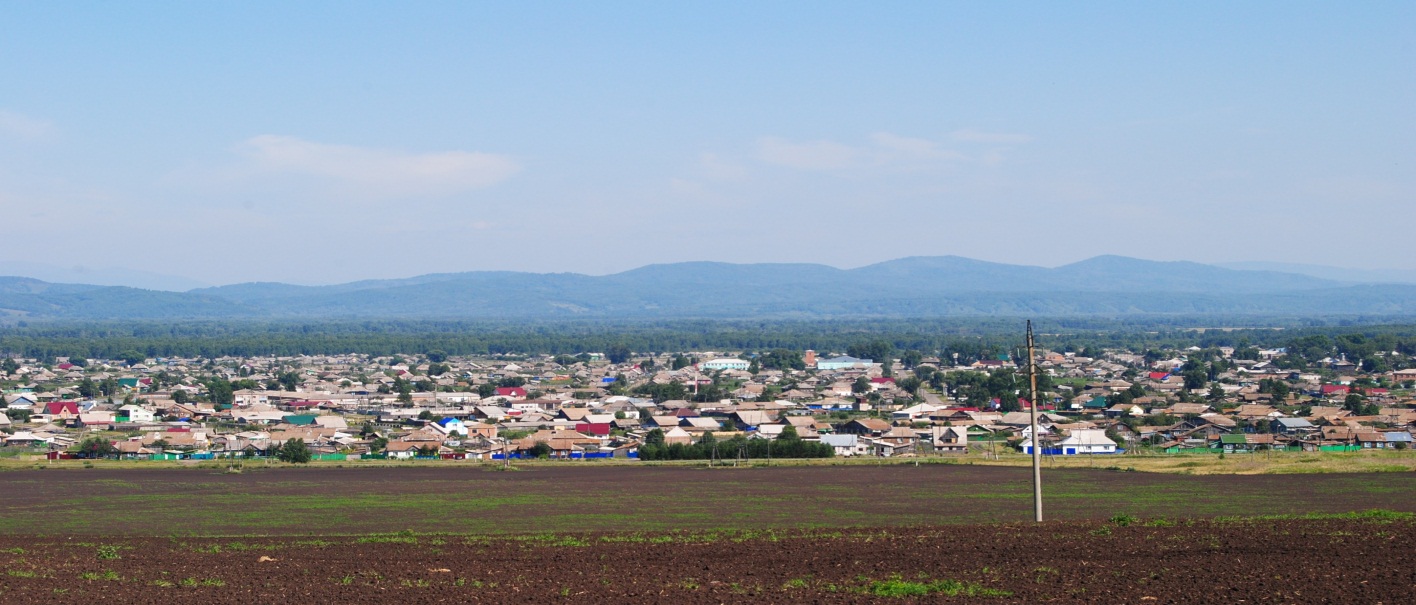 № 11 (327) от 20 апреля 2021 г.с. Каратузское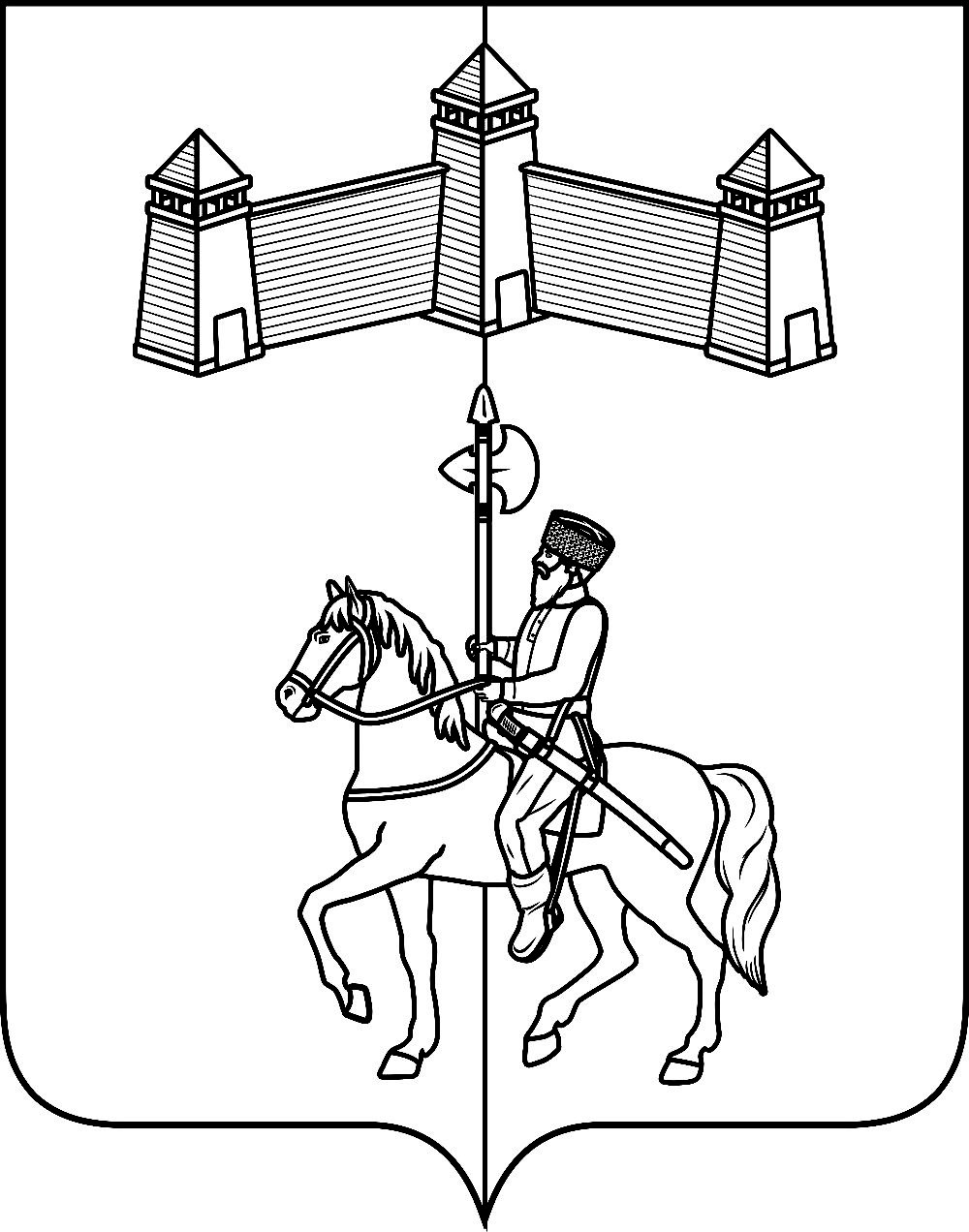 АДМИНИСТРАЦИЯ КАРАТУЗСКОГО СЕЛЬСОВЕТАПОСТАНОВЛЕНИЕО внесении изменений в муниципальную программу комплексного развития систем транспортной инфраструктуры на территории Каратузского сельсовета на 2019-2028гг., утверждённую постановлением от 13.09.2019г. №196-ПВ соответствии Федеральным законом от 06.10.2003 №131-ФЗ «Об общих принципах организации местного самоуправления в Российской Федерации», Бюджетным кодексом Российской Федерации, руководствуясь Уставом Каратузского сельсовета Каратузского района Красноярского края,ПОСТАНОВЛЯЮ:Внести в муниципальную программу комплексного развития систем транспортной инфраструктуры на территории Каратузского сельсовета на 2019-2028 годы следующие изменения:- Приложение №1 к программе изложить в новой редакции согласно приложению к настоящему постановлению.Контроль за исполнением настоящего постановления оставляю за собой.Настоящее постановление вступает в силу в день, следующий за днем его официального опубликования в печатном издании «Каратузский Вестник».Приложение к постановлению от 16.04.2021г. №89-ППриложение №1к Муниципальной программекомплексного развития систем транспортной инфраструктуры на территории Каратузского сельсовета на 2019-2028 годыПЕРЕЧЕНЬпрограммных мероприятий Программы комплексного развития систем транспортной инфраструктуры на территории Каратузского сельсовет на 2019-2028 годы.КАРАТУЗСКИЙ СЕЛЬСКИЙ СОВЕТ ДЕПУТАТОВРАСПОРЯЖЕНИЕ1. Руководствуясь ст. 21, 24 Устава Каратузского сельсовета, п. 2 ст. 5 Регламента Каратузского сельского Совета депутатов, созвать очередную сессию Каратузского сельского Совета депутатов VI созыва 28 апреля 2021 года в 14.00 часов в здании МБУ «Молодежный центр Лидер» по адресу: с.Каратузское, ул.Ленина, 23, 2 этаж с предполагаемой повесткой дня сессии: О внесении изменений в Устав Каратузского сельсовета Каратузского района Красноярского края.Об исполнении бюджета Каратузского сельсовета за 2020 год.Отчет Главы сельсовета «О социально-экономическом положении Каратузского сельсовета в 2020 году»Разное.2. На очередную сессию сельского Совета депутатов приглашаются: прокурор района, глава сельсовета, заместитель главы сельсовета, специалисты администрации сельсовета, руководители учреждений и организаций, всех форм собственности, жители сельсовета. 3. Администрации сельсовета оповестить население о созыве очередной сессии через официальный сайт администрации Каратузского сельсовета и печатное издание «Каратузский вестник».4. Контроль за исполнением настоящего Распоряжения оставляю за собой.5. Распоряжение вступает в силу со дня его подписания.Выпуск номера подготовила администрация Каратузского сельсовета.Тираж: 50 экземпляров.Адрес: село Каратузское улица Ленина 3016.04.2021г.с.Каратузское№89-ПГлава Каратузского сельсоветаА.А.Саар№ п/пНаименование программыСроки реализацииОбъем финансирования, руб.Ответственный за реализацию мероприятияДолгосрочные мероприятияДолгосрочные мероприятияДолгосрочные мероприятияДолгосрочные мероприятияДолгосрочные мероприятияАктуализация проекта организации дорожного движения2019-2028г. по мере необходимости-Администрация Каратузского сельсоветаУстановка и замена дорожных знаков2019-2028г. (01.05-01.09)Администрация Каратузского сельсоветаНанесение линий горизонтальной и вертикальной разметки на автомобильные дороги с асфальтобетонным покрытием.2019-2028г. (01.05-01.09)Администрация Каратузского сельсоветаУстановка уличного освещения мкрн «Юж-ный» с.Каратузское.2021-2023г. (01.05-01.09)В рамках муниципальной программы «Комплексного развития коммунальной инфраструктуры Каратузского сельсовета Каратузского района Красноярского края» на 2018-2032 годы»Администрация Каратузского сельсовета2019 год2019 год2019 год2019 год2019 годУстановка светофоров Т.7 по ул.Пушкина на нерегулируемом пешеходном переходе около здания КСОШ корпус №32019г. (01.05-01.09)17 500 руб.Администрация Каратузского сельсоветаУстановка светофоров Т.7 по ул.Шевченко на нерегулируемом пешеходном переходе около здания КСОШ корпус №12019г. (01.05-01.09)17 500 руб.Администрация Каратузского сельсоветаСтроительство тротуара по ул.Кирова общей протяженностью 120м., с.Каратузское2019г. (01.05-01.08)108 000 руб.Администрация Каратузского сельсоветаСтроительство тротуара по ул.Колхозная общей протяженностью 140м., с.Каратузское2019г. (01.05-01.08)99 200 руб.Администрация Каратузского сельсоветаСтроительство тротуара по ул.Куйбышева общей протяженностью 550м., с.Каратузское2019г. (01.05-01.09)495 000 руб.Администрация Каратузского сельсоветаКапитальный ремонт автомобильных дорог с.Каратузское (укладка асфальтобетонной смеси): ул.Кравченко, ул. Колхозная, ул.8-е Марта, ул., Чехова, ул.Карбышева, ул.Минусинская, ул.Тельмана, ул.Пушкина2019г. (01.05-01.09)7 923 605руб.Администрация Каратузского сельсоветаРемонт автомобильных дорог с.Каратузское (подсыпка гравийного покрытия): ул.9-е мая, ул.Невского.2019г. (01.05-01.09)996 780 руб.Администрация Каратузского сельсовета2020 год2020 год2020 год2020 год2020 годУстановка искусственной дорожной неровности напротив здания по ул.Пушкина 22б2020г. (01.05-01.09)20 000 руб.Администрация Каратузского сельсоветаУстановка ограничивающих пешеходных ограждений перильного типа по ул.Мира, напротив МБУ ДО «Д/с Колобок», с.Каратузское2020г. (01.05-01.09)160 000 руб.Установка ограничивающих пешеходных ограждений перильного типа по ул.Карбышева напротив МБУ ДО «Д/с Сказка», с.Каратузское2020г. (01.05-01.09)200 000 руб.Администрация Каратузского сельсоветаУстановка ограничивающих пешеходных ограждений перильного типа по ул.Советская напротив МБУ ДО «Д/ц Радуга», с.Каратузское2020г. (01.05-01.09)160 000 руб.Администрация Каратузского сельсоветаСтроительство тротуара по ул.Советская общей протяженностью 115м., с.Каратузское2020г. (01.05-01.09)95 000 руб.Администрация Каратузского сельсоветаСтроительство тротуара по ул.Куйбышева общей протяженностью 100м., с.Каратузское2020г. (01.05-01.09)95 000 руб.Администрация Каратузского сельсоветаКапитальный ремонт автомобильных дорог с.Каратузское (укладка асфальтобетонной смеси): ул.Стрелкова, ул.Ярова, ул.Славянская,  ул.Декабристов, ул.Энергетиков2020г. (01.05-01.09)5 400 000 руб.Администрация Каратузского сельсоветаРемонт автомобильных дорог с.Каратузское (подсыпка гравийного покрытия): ул.А.Лебедя, ул.Декабристов, 2020г. (01.05-01.09)1 200 000 руб.Администрация Каратузского сельсоветаРемонт уличного освещения по ул.Заречная, с.Каратузское.2020г. (01.05-01.09)50 000 руб.Администрация Каратузского сельсовета2021 год2021 год2021 год2021 год2021 годСтроительство тротуара по ул.Колхозная общей протяженностью 78м., по ул.Ленина обще протяженностью 430м. с.Каратузское2021г. (01.05-01.09)200 000 руб.Администрация Каратузского сельсоветаКапитальный ремонт автомобильных дорог с.Каратузское (укладка асфальтобетонной смеси): ул.Циолковского, ул.К.Маркса, ул.Омская, ул.Роща, ул.1 мая, ул.Каратаева2021г. (01.05-01.09)2 100 000 руб.Администрация Каратузского сельсоветаРемонт автомобильных дорог с.Каратузское (подсыпка гравийного покрытия): ул. Филиппова, ул.Сахарова2021г. (01.05-01.09)450 000 руб.Администрация Каратузского сельсовета2022 год2022 год2022 год2022 год2022 годУстановка ограничивающих пешеходных ограждений перильного типа по ул.Кирова, 20 напротив МБУ ДО «Д/с Солнышко», с.Каратузское 2022г. (01.05-01.09)52 000 руб.Администрация Каратузского сельсоветаСтроительство тротуара по ул.Хлебная общей протяженностью 200м., по ул.Комарова общей протяженностью 100 м. ул.Кравченко, с.Каратузское2022г. (01.05-01.09)540 000 руб.Администрация Каратузского сельсоветаКапитальный ремонт автомобильных дорог с.Каратузское (укладка асфальтобетонной смеси): ул.Трофимова, ул.Российская, ул.А.Кузьмина.2022г. (01.05-01.09)3 000 000 руб.Администрация Каратузского сельсоветаРемонт автомобильных дорог с.Каратузское (подсыпка гравийного покрытия): ул.Головачева, ул.8 Марта, ул.Кужебарская2022г. (01.05-01.09)950 000 руб.Администрация Каратузского сельсовета2023 год2023 год2023 год2023 год2023 годСтроительство тротуара по ул.Юбилейная общей протяженностью 400м., по ул.Гагарина, ул.8 Марта протяженностью 100 м. с.Каратузское2023г. (01.05-01.09)1 650 000 руб.Администрация Каратузского сельсоветаКапитальный ремонт автомобильных дорог с.Каратузское (укладка асфальтобетонной смеси): ул.Ленина, ул.Пушкина, ул.Хлебная, ул.Партизанская, ул.Молодежная, ул.Димитрова2023г. (01.05-01.09)5 500 000 руб.Администрация Каратузского сельсоветаРемонт автомобильных дорог с.Каратузское (подсыпка гравийного покрытия): ул.Кропочева, ул.Казачья2023г. (01.05-01.09)1 500 000 руб.Администрация Каратузского сельсовета2024 год2024 год2024 год2024 год2024 годСтроительство тротуара по ул.Пушкина общей протяженностью 300м., по ул.Шевченко общей протяженностью 180м., по ул.Комсомольская протяженностью 100м. с.Каратузское2024г. (01.05-01.09)780 000 руб.Администрация Каратузского сельсоветаКапитальный ремонт автомобильных дорог с.Каратузское (укладка асфальтобетонной смеси): ул.Строительная, ул.Крупская, ул.Набережная2024г. (01.05-01.09)2 600 000 руб.Администрация Каратузского сельсоветаРемонт автомобильных дорог с.Каратузское (подсыпка гравийного покрытия): Ул.Сахарова, ул.Кужебарская2024г. (01.05-01.09)1 700 000 руб.Администрация Каратузского сельсовета2025 год2025 год2025 год2025 год2025 годСтроительство тротуара по ул.Партизанская общей протяженностью 300м., по ул.Лесная протяженностью 100 м., по ул.Пролетарская протяженностью 100м. с.Каратузское2025г. (01.05-01.09)680 000 руб.Администрация Каратузского сельсоветаКапитальный ремонт автомобильных дорог с.Каратузское (укладка асфальтобетонной смеси): ул.Калинина, ул.Заводская, ул.Восточная, ул.Березовая, ул.Ломоносова 2025г. (01.05-01.09)5 700 000 руб.Администрация Каратузского сельсоветаРемонт автомобильных дорог с.Каратузское (подсыпка гравийного покрытия): ул.А.Лебедя, ул.Невского2025г. (01.05-01.09)1 300 000 руб.Администрация Каратузского сельсовета2026 год2026 год2026 год2026 год2026 годСтроительство тротуара по ул.Мира общей протяженностью 350м., по ул.Островского протяженностью 100м. с.Каратузское2026г. (01.05-01.09)750 000 руб.Администрация Каратузского сельсоветаКапитальный ремонт автомобильных дорог с.Каратузское (укладка асфальтобетонной смеси): ул.Филиппова, ул.Головачева, ул.Рабочая, ул.1 Мая,2026г. (01.05-01.09)5 400 000 руб.Администрация Каратузского сельсоветаРемонт автомобильных дорог с.Каратузское (подсыпка гравийного покрытия): ул.9 Мая, ул.Южная2026г. (01.05-01.09)750 000 руб.Администрация Каратузского сельсовета2027 год2027 год2027 год2027 год2027 годСтроительство тротуара по ул.Октябрьская общей протяженностью 200м., по ул.Революционная протяженностью 100м., по ул.Юности протяженностью 100м., по ул.Ярова протяженностью 100м., ул.Карбышева протяженностью 100м. с.Каратузское2027г. (01.05-01.09)690 000 руб.Администрация Каратузского сельсоветаКапитальный ремонт автомобильных дорог с.Каратузское (укладка асфальтобетонной смеси): ул.Армейская, ул.Шишкина2027г. (01.05-01.09)4 100 000 руб.Администрация Каратузского сельсоветаРемонт автомобильных дорог с.Каратузское (подсыпка гравийного покрытия): ул.Рубана, ул.Довгер, ул.Амыльская2027г. (01.05-01.09)900 000 руб.Администрация Каратузского сельсовета2028 год2028 год2028 год2028 год2028 годСтроительство тротуара по ул.Жукова общей протяженностью 500м., по ул.Спортивная протяженностью 100 м., по ул.Станичная протяженностью 100м. с.Каратузское2028г. (01.05-01.09)900 000 руб.Администрация Каратузского сельсоветаКапитальный ремонт автомобильных дорог с.Каратузское (укладка асфальтобетонной смеси): ул.Южная, ул.Кирова,ул.Лесная2028г. (01.05-01.09)3 800 000 руб.Администрация Каратузского сельсоветаРемонт автомобильных дорог с.Каратузское (подсыпка гравийного покрытия): ул.Казачья, ул.Кирпичная, ул.Крестьянская2028г. (01.05-01.09)2 500 000 руб.Администрация Каратузского сельсовета16.04.2021с. Каратузское№ 02-с/сПредседатель Каратузского сельского Совета депутатовО.В.Федосеева